Vježbaj množenje i dijeljenje – dovrši zadatke iz radne bilježnice. Provjeri rješenja: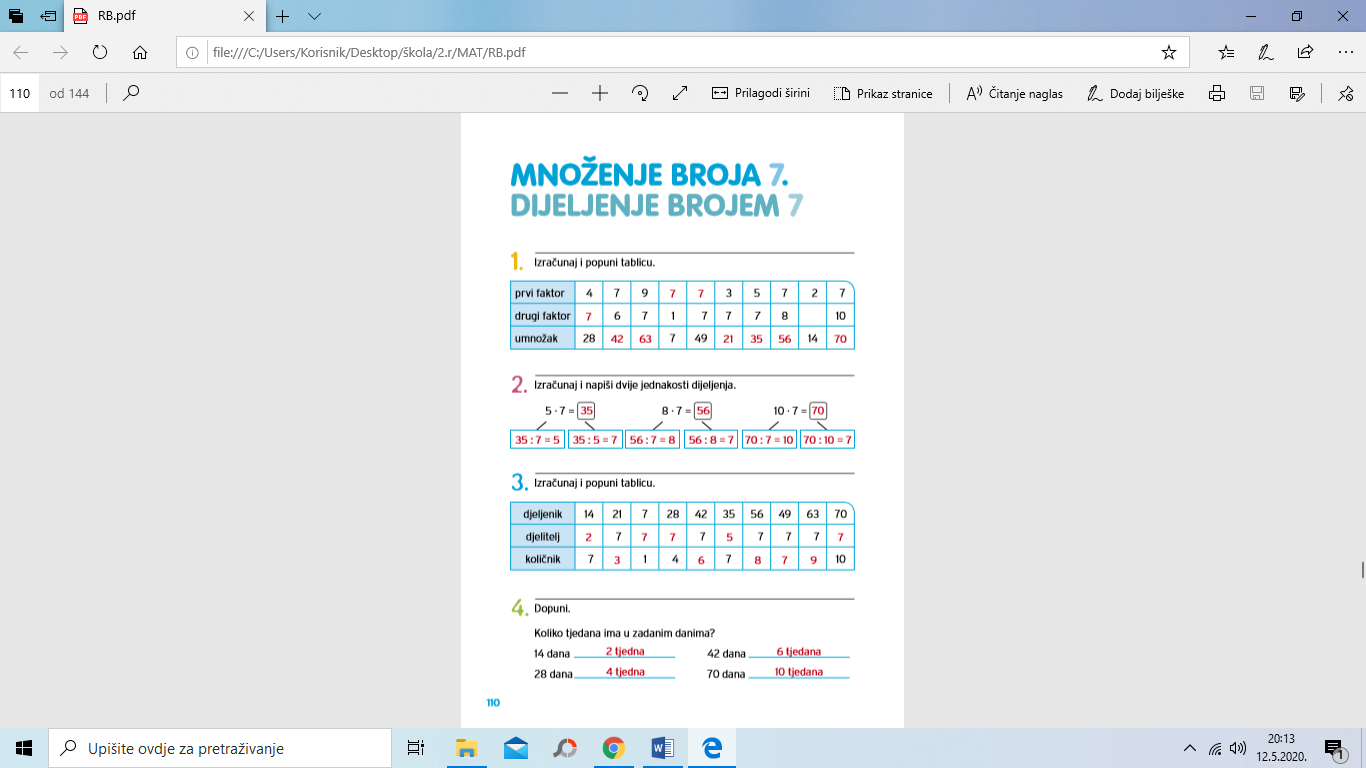 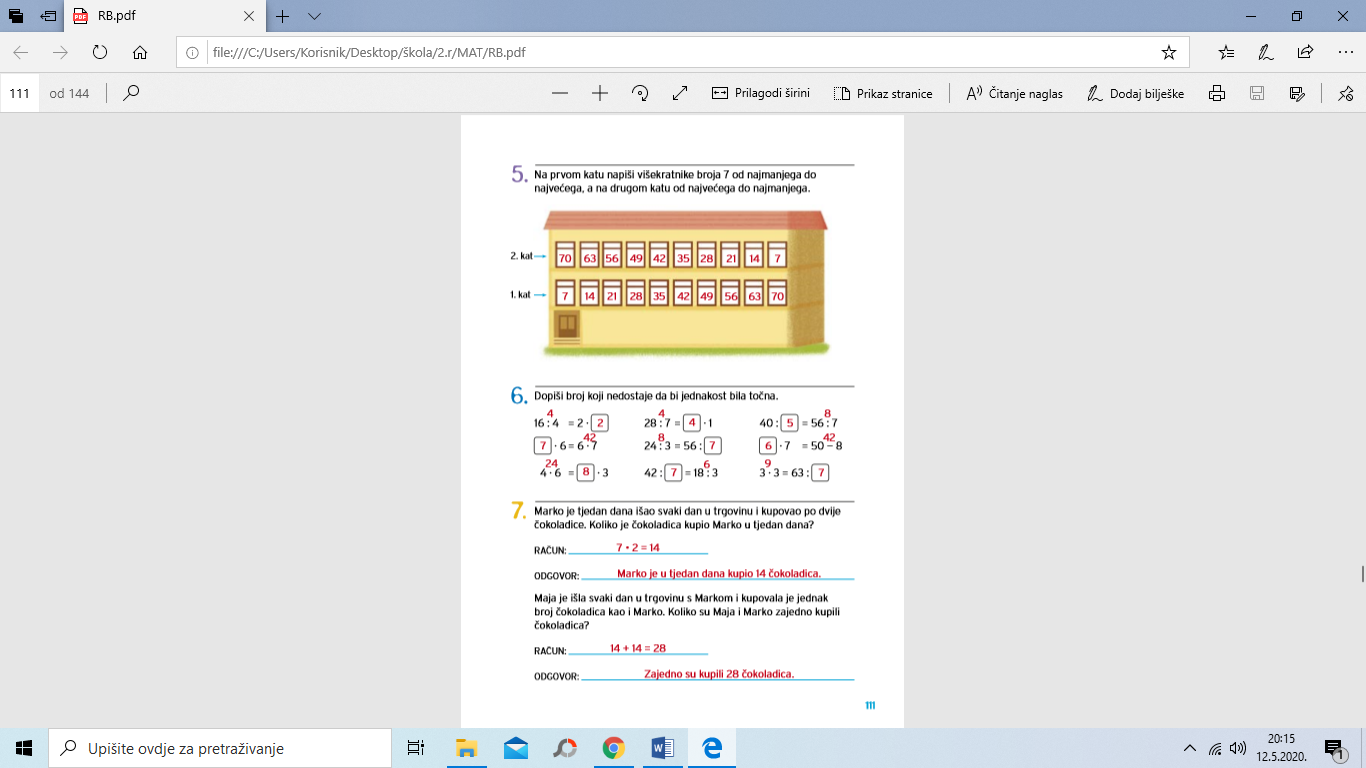 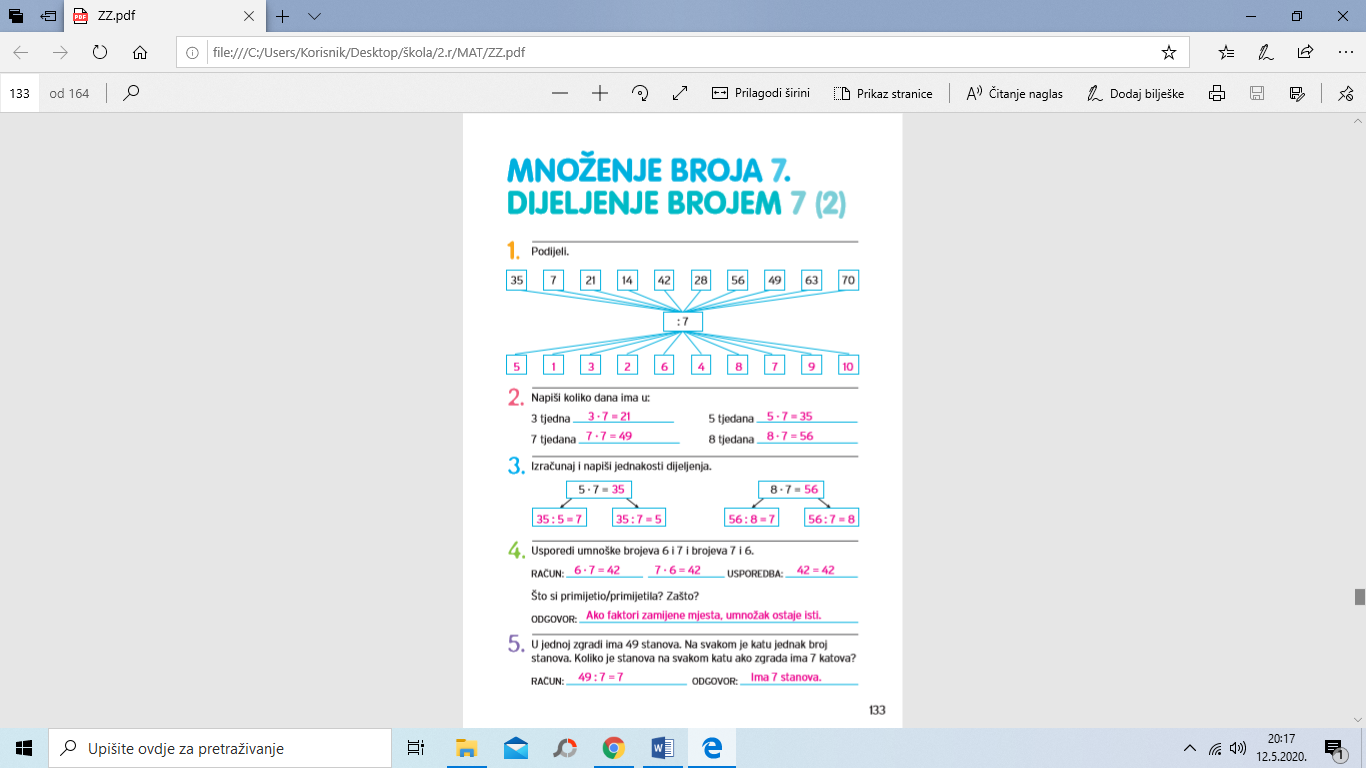 